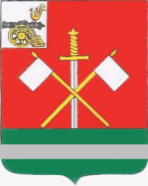 СМОЛЕНСКАЯ  ОБЛАСТЬМОНАСТЫРЩИНСКИЙ РАЙОННЫЙ СОВЕТ ДЕПУТАТОВР Е Ш Е Н И Еот 04 октября 2022 года                                                                                              № 50 Об итогах оздоровительной кампании 2022 года в муниципальном образовании «Монастырщинский район» Смоленской областиЗаслушав и обсудив информацию исполняющего обязанности начальника отдела образования Администрации муниципального образования «Монастырщинский район» Смоленской области В.Н. Шупилкина «Об итогах оздоровительной кампании 2022 года в муниципальном образовании «Монастырщинский район» Смоленской области», Монастырщинский районный Совет депутатовРЕШИЛ:Информацию «Об итогах оздоровительной кампании 2022 года в муниципальном образовании «Монастырщинский район» Смоленской области» принять к сведению (прилагается).Настоящее решение вступает в силу с момента его подписания.Глава муниципального образования                              Председатель «Монастырщинский район»                                           Монастырщинского районного Смоленской области                                                        Совета депутатов                                          В.Б. Титов                                                   П.А. СчастливыйПриложениек решению Монастырщинскогорайонного Совета депутатовот 04 октября 2022 года   №50 Информацияоб итогах оздоровительной кампании 2022 года в муниципальном образовании «Монастырщинский район» Смоленской областиНа территории муниципального образования «Монастырщинский район» Смоленской области была организована работа 2-х оздоровительных лагерей с дневным пребыванием детей на базе муниципальных бюджетных общеобразовательных учреждений Монастырщинская средняя школа имени А.И. Колдунова и Сычевская школа с общим охватом 95 учащихся. Работа оздоровительных лагерей проходила в две смены: в первую с 01 июня по 26 июня – 84 учащихся, во вторую с 27 июня по 20 июля - 11 учащихся на базе муниципального бюджетного общеобразовательного учреждения Монастырщинская средняя школа имени А.И. Колдунова.Лагеря с дневным пребыванием детей осуществляли свою деятельность по разработанной воспитательной программе, обеспечивающей разностороннее развитие способностей, интересов, укрепление здоровья детей в каникулярное время.Стоимость набора продуктов, согласно постановлению Администрации Смоленской области от 26.05.2022 № 351  «Об установлении на 2022 год стоимости набора продуктов питания для детей, проживающих на территории Смоленской области, находящихся в каникулярное время (летнее) в лагерях дневного пребывания, организованных на базе муниципальных образовательных организаций, реализующих общеобразовательные программы начального общего, основного общего, среднего общего образования, и муниципальных организаций дополнительного образования», в лагерях дневного пребывания с двухразовым питанием в 2022 году составила 114 рублей 90 копеек для детей в возрасте от 7 до 10 лет включительно, и для детей в возрасте от 11 до 17 лет включительно в размере 133 рубля 02 копейки. Из областного бюджета выделены субвенции в сумме 256 000 руб. 07 коп.На организацию детского отдыха детей в каникулярное время из местного бюджета выделено и израсходовано 50 тыс. руб.Образовательным учреждением были собраны и представлены в Территориальный отдел Управления Роспотребнадзора по Смоленской области в Рославльском, Ершичском, Монастырщинском, Хиславичском, Шумячском районах пакеты документов, необходимые для открытия оздоровительных лагерей. Роспотребнадзором были выданы санитарно-эпидемиологические заключения о готовности детских оздоровительных лагерей с дневным пребыванием детей. Лагеря с дневным пребыванием детей на базе муниципальных бюджетных общеобразовательных учреждений Монастырщинская средняя школа имени А.И. Колдунова и Сычевская школа были включены в реестр организаций отдыха детей и их оздоровления, расположенных на территории Смоленской области. В целях недопущения чрезвычайных происшествий в период летней оздоровительной кампании:- укомплектовано штатное расписание оздоровительных учреждений педагогическими работниками, работниками пищеблока;- заключены договора с поставщиками на поставку продуктов питания в оздоровительные учреждения;- осуществлено страхование детей на период их пребывания в оздоровительных учреждениях.В образовательных учреждениях приказами руководителей назначены лица, ответственные за противопожарную безопасность, с которыми проведены беседы с записью в журналы под роспись. Мероприятия по противопожарной безопасности были включены в план воспитательной работы лагерей с дневным пребыванием детей.Для работников школьных столовых проведены семинары по совершенствованию профессиональной деятельности, направленные на сохранение и укрепление здоровья учащихся. Данными категориями работников пройден медицинский осмотр на допуск к работе и обследование на выявление кишечных вирусных инфекций. Отделом образования Администрации муниципального образования «Монастырщинский район» была проведена работа по организации в летний период 2022 года малозатратных форм отдыха учащихся. Проведены: 26 экскурсий, соревнований, квестов с охватом 320 учащихся, 3-х дневной межрайонный туристический слет, в котором приняло участие 30 команд (120 школьников), региональный учительский турслет, в котором участвовали 12 команд из пяти районов области, 8 школьников приняли участие в слете юных туристов Смоленской области в урочище Новосёлки на берегу озера Бакланово Демидовского района.Отдел образования взаимодействует с сектором социальной защиты населения в Монастырщинском районе при комплектовании групп детей для направления в санатории, санатории-профилактории, санаторно-оздоровительные лагеря круглосуточного действия, расположенные на территории Российской Федерации. В стационарных загородных лагерях санаториях: «Юный ленинец», «Прудок», «Красный Бор», «Торпедо», «Кристалл», «Пржевальское», «Сокол» отдохнули 26 детей.